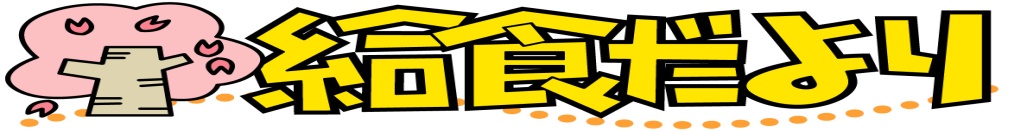 野々市市小学校給食センター　ご入学・ご進級おめでとうございます。子どもたちの心と体の健やかな成長を支え、元気に楽しい学校生活を送ることができるよう、今年度も安全で安心、そしておいしい給食をとおして応援していきたいと思います。よろしくおねがいします。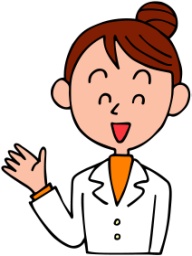 野々市市内５校の小学校の給食は、野々市市小学校給食センターで作られ、学校に配送されています。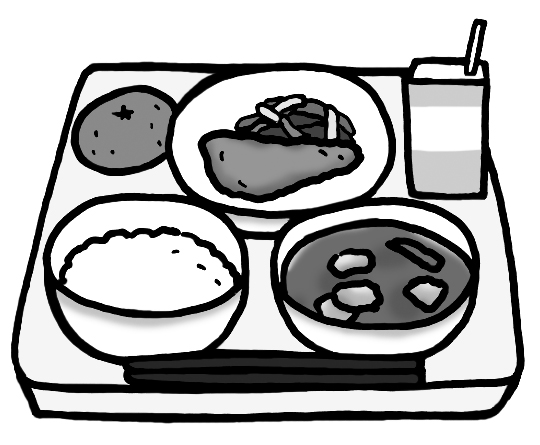 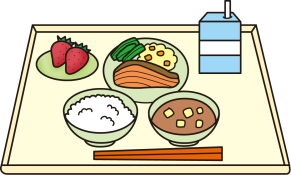 成長期にふさわしい栄養で健康な心身をつくる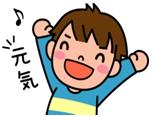 食事の大切さを知り、よい食べ方を学ぶ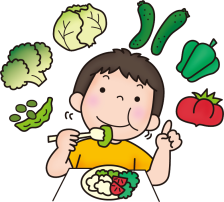 マナーを守り、助け合って楽しく食べる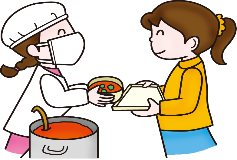 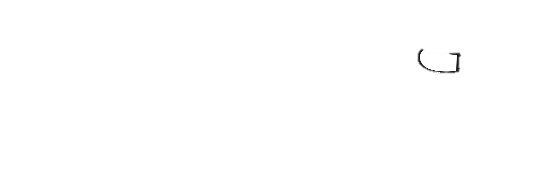 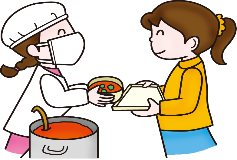 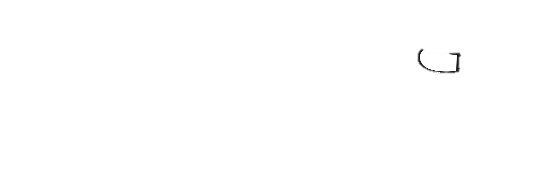 自然が育む命の恵みに感謝する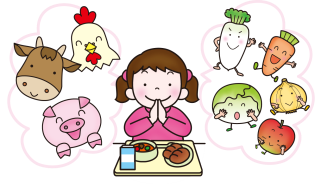 食をとおしてつながる様々な人たちに、感謝する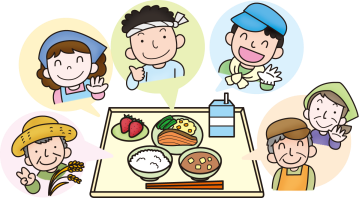 国や各地域に伝わる優れた食文化を理解する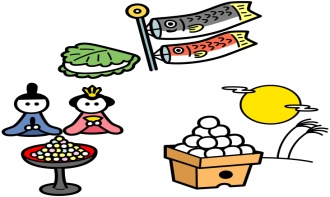 食べ物をとおして社会の仕組みを学ぶ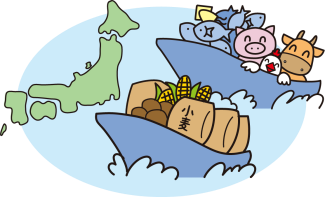 